WERKBLAD 1/4Ga hier naar pdf Zicht op cultuurcoachesWERKBLAD 2/4Ga hier naar pdf Zicht op cultuurcoachesWERKBLAD 3/4Ga hier naar pdf Zicht op cultuurcoachesWERKBLAD 4/4Ga hier naar pdf Zicht op cultuurcoachesEFFECTPRESTATIEACTIVITEITENMIDDELEN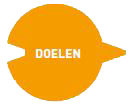 VRAAGWelk effect wil je hebben op wie (en in welk tijdsbestek)?Welke prestaties moeten daarvoor geleverd worden?Welke acties zijn daarvoor nodig?Welke middelen heb je (nodig) om die acties uit te kunnen voeren?ANTWOORDBepaal wat je wilt bereiken met de inzet van de cultuur-coachesANTWOORDEFFECTPRESTATIEACTIVITEITENMIDDELEN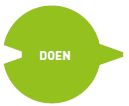 HOE VERZAMEL JE GEGEVENS?Maak een plan van aanpak voor monitoring & evaluatieWELKE GEGEVENS?Maak een plan van aanpak voor monitoring & evaluatieBIJ WIE?Maak een plan van aanpak voor monitoring & evaluatieWIE VERZAMELT GEGEVENS?Maak een plan van aanpak voor monitoring & evaluatieWANNNEER?EFFECTPRESTATIEMIDDELENACTIVITEITEN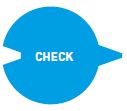 Analyseer de verzamelde gegevens.VRAAGWat leren de deelnemers?Wat leren de professionals?Hoe werkt de aanpak? Wat werkt wel en wat niet?Is het effect behaald bij de verschillende doelgroepen?Is er verschil tussen deelnemers en niet-deelnemers?Is dit effect na een jaar nog aanwezig?Zijn de prestatiedoelen bereikt? Waarom wel/niet?Hebben de vooraf bedachte activiteiten plaatsgevonden? Zo niet, waarom niet?Zijn er aanpassingen geweest in de vooraf bedachte activiteiten? Waarom wel/niet?Waren de uren toereikend om alles uit te voeren? Waarom overschrijding/onderbesteding?Was er sprake van overschrijding of onderbesteding van het budget en waarom?Welke vragen kun je stellen over de verzamelde gegevens?ANTWOORDEFFECTPRESTATIEACTIVITEITENMIDDELEN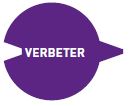 Trek conclusies.VRAAGBen je tevreden over het bereikte effect? Waarom wel/niet?Wil je aanpassingen in het na te streveneffect? Waarom wel/niet? En zo ja, welke?Ben je tevreden met de prestatie(s)?Zo niet: wat moet er anders om de doelen te bereiken?Wil je andere prestaties leveren?Ben je tevreden met de verrichte activiteiten?Zo niet: wat moet er anders?Wil je meer of andere activiteiten?Ben je tevreden over de ingezette middelen?Moeten er andere/meer/minder middelen ingezet worden? Wat zouden daar gevolgen van kunnen zijn?Ben je tevreden? Wat moer er anders? Met wie en hoe denk je daarover na?WIE BETREKKEN?EN HOE?ANTWOORD